Mise en bouche, le Colibris festival vous offre…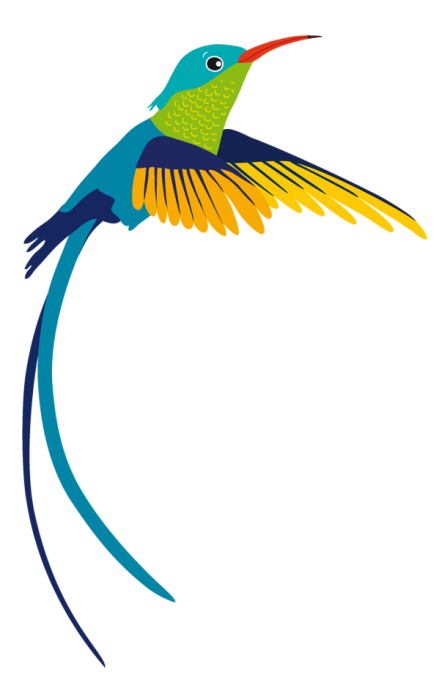 Visibilitéauprès de la population avec la création d’une brochure de présentation du festival et des collectifs distribuée au marché, à la gare, à la piscine, dans les écoles si possible, au théâtre, auprès des commerçants, etc. 50 affiches SGA seront aussi présente en ville durant trois semaines ;auprès de la presse avec l’envoi de communiqués de presse et proposition de faire une revue des associations durant la période creuse de l’été ;Développement de vos activitésau sein du festival, mettez en avant les activités de votre collectif auprès des visiteurs : dégustation, découverte d’un sport ou d’un instrument de musique, récolte de signatures, jeux et bien d’autres choses ;Espaces de démonstration avec une scènemettez en valeur les activités proposées par votre collectif lors de l’événement en proposant par exemple une démonstration sportive, un concert, du théâtre ou autres.Facilité d’organisationmise à disposition des infrastructures et si besoin matériel (tente, table, électricité, etc.) ;création et gestion des supports de communication.Conditions de participationParticipation au festivalPrésence le dimanche 25 août 2019 de 10h (1h de montage) à 19h (fin de la manifestation à 18h puis démontage).Organisation d’une activité proposée aux visiteurs et/ou d’une activité sur scène afin de rendre ce festival le plus vivant et interactif possible.Renvoi du bulletin d’inscription dument complété à festival@lamaisondesassociations.ch.Paiement des frais d’inscription.	Frais d’inscription	Coordonnées bancairesVotre implication dans la promotion du festivalDistribution des brochures dans vos réseaux avant les vacances d’été et partage sur Facebook et autres réseaux sociaux.Présence de deux personnes de votre collectif lors d’une distribution de brochures à la population. Données à complétersi possible à l’ordinateurA – Identité du collectifSeuls les collectifs à but non-lucratif et qui respectent le droit en vigueur peuvent participer au festival. Attention ces informations seront publiées sur la brochure de présentation telles que rédigées ci-dessous !!!Votre collectif est-il bien à but non-lucratif ?Forme juridique de votre collectif :Nom du collectif :Description de qui vous êtes, ce que vous faites (maximum 350 caractères espaces compris) :Comment contacter votre collectif (lien sur une page web, adresse e-mail ou nom et n° de tél d’une personne) :Merci de bien vouloir choisir la catégorie qui vous correspond le mieux :Sport / Utilité publique / Arts / Jeux / Théâtre / Autre (merci de préciser)B - Personne responsable de votre participation au festivalNom et prénom :E-mail :N° de tél :Fonction au sein du collectif :C - Activités proposées lors du festivalVous devez proposer des activités aux visiteurs, que ce soit sur votre stand, une démonstration sur scène, la tenue d’un bar, l’offre de petite restauration ou autres. Vous devez au minimum offrir l’une de ces cinq catégories au public, le comité se tient à votre disposition pour toute question/discussion.AtelierDescription :Pour qui/limitation d’âge :Tranches horaires :Lieu : normalement sur votre stand/votre zonePrix éventuel :Remarques particulières : Initiation sportiveDescription :Pour qui/limitation d’âge :Tranches horaires :Lieu : normalement sur votre stand/votre zonePrix éventuel :Remarques particulières :Utilité publiqueDescription de l’activité :Pour qui/limitation d’âge :Tranches horaires :Lieu : normalement sur votre stand/votre zonePrix éventuel :Remarques particulières :Performance sur scèneType et description :Durée idéale :Combien de temps d’installation pour la scène vous faut-il :Combien de temps de désinstallation pour la scène vous faut-il :Tranche horaire souhaitée :Matériel nécessaire :Remarques particulières :Gestion d’un bar ou offre de petite restaurationQue souhaitez-vous vendre et à quel prix ?D - Matériel et surfaceNous pouvons vous mettre à disposition des tentes 3x3, des bancs et tables, bars et une remorque frigorifique si vous n’avez pas suffisamment de matériel à disposition.De quoi auriez-vous besoin et en quel nombre :Avec-vous besoin d’un raccordement électrique ?De combien de m2 au sol souhaitez-vous disposer ? Souhaitez-vous bénéficier d’un espace sur du béton ou de l’herbe pour une activité spécifique ?E – Votre participation à la promotion de l’événementVous vous engagez à soutenir la promotion du festival en participant à la distribution de brochures par la participation de deux personnes issues de votre collectif lors de l’une ou plusieurs de ces dates :Date choisie :Nom et n° de tél personne n°1 :Nom et n° de tél personne n°2 :Afin de promouvoir l’événement dans vos réseaux, merci de nous indiquer le nombre de brochures et affiches dont vous souhaitez disposer (livraison début juin).Nb brochures :Nb affiches A3 :Nb affiches A4 :Le comité vous remercie et se réjoui de vous rencontrerRenvoi du bulletin d’inscription dument complété à festival@lamaisondesassociations.chStatut / délai paiement30.11.201830.01.2019Maison des Associations1110 MorgesCCP 12-537012-3IBAN CH27 0900 0000 1253 7012 3Membre de la MdACHF 150.-CHF 200.-Maison des Associations1110 MorgesCCP 12-537012-3IBAN CH27 0900 0000 1253 7012 3Non-membreCHF 200.-CHF 250.-Maison des Associations1110 MorgesCCP 12-537012-3IBAN CH27 0900 0000 1253 7012 3Maison des Associations1110 MorgesCCP 12-537012-3IBAN CH27 0900 0000 1253 7012 3JE 08.08 (17h30-19h)Distribution brochures gare.SA 10.08 (10h-12h30)Distribution brochures marché.DI 11.08 (14h-16h)Distribution brochures piscine/bord du lac.LU 12.08 (17h30-19h)Distribution brochures gare.JE 15.08 (17h30-19h)Distribution brochures gare.SA 17.08 (10h-12h30)Distribution brochures marché.SA 17.08 (14h-16h)Distribution brochures piscine/bord du lac.DI 18.08 (14h-16h)Distribution brochures piscine/bord du lac.ME 21.08 (10h-12h30)Distribution brochures marché.